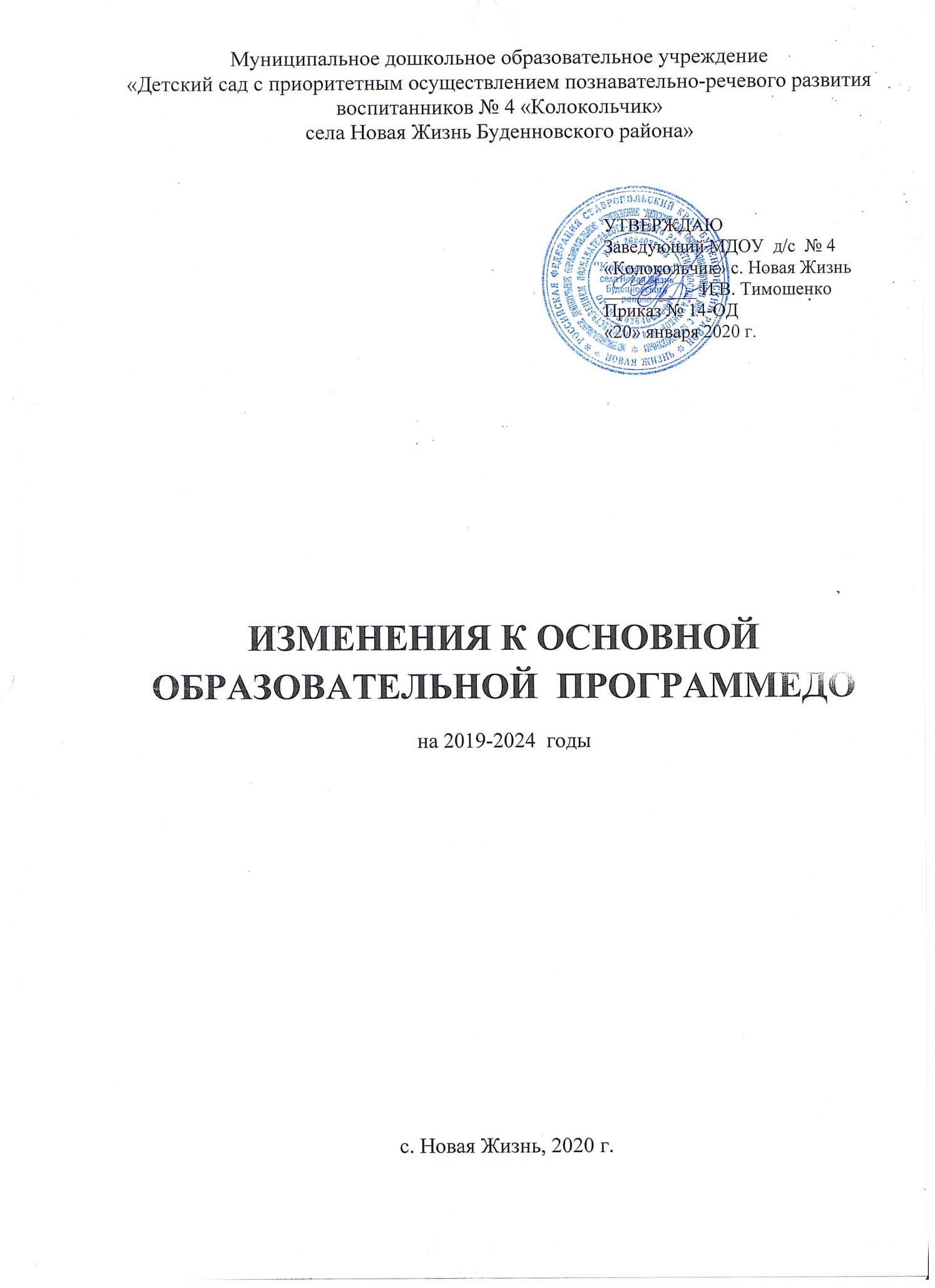 Изменения и дополнения к основной образовательной программе.В  пункт 1.1. Пояснительная записка (Целевой раздел)Подпункт 1.1.1.Нормативно-правовая базавнести следующие изменения:При разработке Программы руководствовались следующими нормативными документами:Федеральным законом от 29.12.2012 № 273-ФЗ «Об образовании в РФ».Федеральным законом Российской Федерации от 5 апреля 2013 г. № 44-ФЗ «О контрактной системе в сфере закупок товаров, работ, услуг для обеспечения государственных и муниципальныхнужд».Приказом Министерства образования и науки РФ от 17 октября 2013 г. № 1155 «Об утверждении федерального государственного образовательного стандарта дошкольного образования» (зарегистрировановМинюстеРФ14ноября 2013г., № 30384).Приказом Министерства образования и науки РФ от 30 августа 2013 г. № 1014 «Об утверждении Порядка организации и осуществления образовательной деятельности по основным общеобразовательным программам – образовательным программам дошкольногообразования».Приказом Министерства образования и науки РФ от 8 апреля 2014 г. № 293 «Об утверждении Порядка приема на обучение по образовательным программам дошкольного образования» (зарегистрировано в Минюсте РФ 12 мая 2014 г., № 32220, вступил в силу 27 мая 2014г.).Приказом Министерства образования и науки РФ от 14 июня 2013 г. № 462 «Об утверждении Порядка проведения самообследования образовательной организацией» (зарегистрирован в Минюсте РФ 27 июня 2013 г., №28908).Приказом Министерства образования и науки РФ от 13 января 2014 г. № 8 «Об утверждении примерной формы договора об образовании по образовательным программам дошкольногообразования».Приказом Министерства здравоохранения и социального развития РФ от 26.08.2010 № 761н «Об утверждении Единого квалификационного справочника должностей руководителей, специалистов и служащих». Раздел «Квалификационные характеристики должностей работников образования».Приказом Министерства труда и социальной защиты РФ от 18 октября 2013 г. № 544н «Об утверждении профессионального стандарта «Педагог (педагогическая деятельность в сфере дошкольного, начального общего, основного общего, среднего общего образования) (воспитатель,учитель)».Постановлением Главного государственного санитарного врача Российской Федерации от 15 мая 2013 г. № 26«Об утверждении СанПиН 2.4.1.3049-13 «Санитарно-эпидемиологические требования к устройству, содержанию и организации режима работы дошкольных образовательных организаций». СанПиН 2.4.1.3147-13 дошкольныегруппыПостановлением Правительства Российской Федерации от 5 августа 2013 г. № 662 «Об осуществлении мониторинга системыобразования».Постановлением Правительства РФ от 15 августа 2013 г. № 706 «Об утверждении Правил оказания платных образовательныхуслуг».Письмом Департамента государственной политики в сфере общего образования Министерства образования и науки РФ от 28.02.2014 № 08-249 «Комментарии к ФГОС дошкольногообразования».Письмом Департамента государственной политики в сфере общего образования Министерства образования и науки РФ от 10 января 2014 года № 08-10 «О Плане действий по обеспечению введения ФГОС дошкольного образования» (далее – План действий по обеспечению введения ФГОС ДО (№08-10)).Письмом Рособрнадзора от 07.02.2014 № 01 -52-22/05-382 «О недопустимости требования от организаций, осуществляющих образовательную деятельность по программам дошкольного образования, немедленного приведения уставных документов и образовательных программ в соответствие с ФГОСДО».Письмом Министерства образования и науки РФ от 10 января 2014 года № 08-5 «О соблюдении организациями, осуществляющими образовательную деятельность, требований, установленных федеральным государственным образовательным стандартом дошкольногообразования».Другими актами действующего законодательстваРФ.Уставом МДОУ д/с № 4 «Колокольчик» села Новая Жизнь.В Учреждении функционирует 4 группы общеразвивающей направленности для детей дошкольного возраста от 1 года 6 месяцев до 8 лет.Проектная мощность образовательного учреждения – 83 человека.Дата ввода здания в эксплуатацию – 1974 г. Соотношение обязательной части Программы - федеральный компонент, региональной и вариативной частей (формируемой участниками образовательных отношений) определено как 80 % и 20 %.Образовательная программа ДОУ является нормативно-управленческим документом, обосновывающим выбор цели, содержания, применяемых методик и технологий, форм организации воспитательно-образовательного процесса в ДОУ. Программа представляет собой модель процесса воспитания и обучения детей, охватывающая все основные моменты их жизнедеятельности с учетом приоритетности видов детской деятельности в каждом возрастном периоде и обеспечивающую достижение воспитанниками физической и психологической готовности к школе, обеспечивает разностороннее гармоничное развитие детей с учётом их возрастных и индивидуальных особенностей.Срок  реализации  программы  для  детей  с  1.6(2)  –  8  лет  –  5 лет  с 3 лет - 8 лет – 4 года.Образовательный процесс осуществляется по гибкому режиму в каждой возрастной группе, с учетом теплого и холодного периода года. Все группы функционируют в режиме 5-дневной рабочей недели, сокращенного 10-часового пребывания. Программа определяет содержание и организацию образовательного процесса для детей дошкольного возраста и направлена на формирование общей культуры, развитие физических, интеллектуальных и личностных качеств, формирование предпосылок учебной деятельности, обеспечивающих социальную успешность, сохранение и укрепление здоровья детей дошкольного возраста, коррекцию недостатков в физическом и (или) психическом развитии детей.Основная образовательная программа учреждения, определяет специфику содержания образования, особенности организации воспитательно-образовательного процесса, характер оказываемых образовательных услуг, а так же:- определяет приоритеты в содержании образования и способствует интеграции и координации деятельности всех педагоговДОУ;- способствует адекватности интегративного подхода в содержании образования, взаимному «пронизыванию» различных видов детской деятельности;- способствует накоплению  опыта детей  в  организованной  предметной  среде; в   специально продуманной и мотивированной самостоятельной деятельности; в реальном и опосредованномобучении;- обеспечивает реализацию права родителей на информацию об образовательных услугах ДОУ, право на выбор образовательных услуг и гарантию качества получаемыхуслуг.Подпункт1.1.4.Возрастные и индивидуальные особенности развития детей раннего и дошкольного возраста контингента детей, воспитывающихся в образовательном учреждениивнести следующие изменения:В Учреждении функционирует 4 группы общеразвивающей направленности, для детей дошкольного возраста.Предельная наполняемость групп ДОУ Пункты1.3.Часть, формируемая участниками образовательных отношений;1.4. Индивидуальные образовательные маршруты – убрать из Пояснительной записки (Целевой раздел).Разместить в  Содержательном разделе 2.6. Часть, формируемая участниками образовательных отношенийВ Организационном разделе:Пункт 3.3. Материально-технического обеспечение и оснащенность ПрограммыИзложить в следующей редакции:3.3. Материально-технического обеспечение и оснащенность ПрограммыДОУ самостоятельно определяет средства обучения, (в том числе технические), соответствующие материалы (в том числе расходные), игровое, спортивное, оздоровительное оборудование, инвентарь, необходимые для реализации Программы.В ДОУ создано единое образовательное пространство из разных помещений, кабинетов, зала, а также территории:соответствие санитарно-эпидемиологическим правилам инормативам;соответствие правилам пожарнойбезопасности;средства обучения и воспитания в соответствии с возрастом и индивидуальными особенностями развитиядетей;оснащенность помещений развивающей предметно-пространственнойсредой;учебно-методический комплект, оборудование, оснащение методическойлитературой.В здании ДОУ имеются свои особенности типового проекта зданий. Вся планировка здания ДОУ и его оснащение организовано с учётом индивидуальных и возрастных особенностей развития детей.Обеспеченность методическими материалами, средствами обучения и воспитания. В процессе обучения используются печатные пособия (демонстрационный, наглядный материал, таблицы, схемы, и др.), разработанные в соответствии с требованиями федерального компонента государственного стандарта дошкольного образования. В ДОУ имеется необходимое методическое обеспечение: программы, методические пособия, дидактический материал, перечень которых представлен ниже.Методическое сопровождение реализации ООП соответствует профессиональным потребностям педагогических работников, специфике условий осуществления образовательного процесса. Активно используются ИКТ: в управлении процессом реализации ООП, в обеспечении образовательного процесса, для проведения мониторинга, создан сайт для взаимодействия со всеми участниками образовательного процесса, в том числе с родителями, с органами управления образования, другими ДОУ, социальными институтами.С целью управления образовательным процессом используются электронные образовательные ресурсы для работы с детьми. Таким образом, учебно-методическое обеспечение в ДОУ соответствует требованиям реализуемойобразовательной программы, обеспечивает образовательную деятельность, присмотр и уход. В ДОУ созданы условия, обеспечивающие повышение мотивации участников образовательного процесса на личностное саморазвитие, самореализацию, самостоятельную творческую деятельность. Педагоги имеют возможность пользоваться как фондом учебно-методической литературы, так и электронно-образовательными ресурсами. Материально-техническая база МДОУ д/с № 4 «Колокольчик» обеспечивает успешную реализацию ФГОС ДО. Здание ДОУ типовое двухэтажное из силикатного кирпича с железобетонными перекрытиями. Кровля твердая (шифер), окна ПВХ.Дата ввода здания в эксплуатацию - 1974. Замена пластиковых окон – 2015, частичный ремонт водопровода в 2015 г. В 2016 году проведён частичный ремонт отопления.Проектная мощность - 83 чел.Вокруг здания - асфальтовоепокрытие.Фасад территории имеет металлическое ограждение (с калиткой и воротами для въезда спецтранспорта), остальные три стороны по  периметру деревянное ограждение. На территории имеются 4 участка для прогулок с воспитанниками. Игровая площадка предполагает наличие нескольких игровых зон, привлекательных для детей и стимулирующих их любознательность:зона песка; зона игр, функциональная зона (навесы, столы, скамьи идр.);спортивное и декоративное (спортивные конструкции, цветники).Зоны игр с песком стали не только развлечением, но и толчком к развитию творческих игр. Каждая группа имеет свою игровую площадку с верандой и песочницей, которые оборудованы соответственно возрасту детей. Свободное рациональное расположение специального оборудования в доступном месте на игровой площадке дает возможность детям организовать деятельность по интересам. Площадь помещений составляет 858,4 кв. м. 3.3.1. Обеспечение образовательной программы методическими материалами и средствами обучения и воспитания детей раннего и дошкольного возраста.Н.Е. Веракса, Т.С. Комарова, М.А. Васильева. Примерная общеобразовательная программа дошкольного образования «От рождения до школы». М. «Мозаика-синтез», 2015.Веракса Н.Е., Веракса А.Н. Проектная деятельность дошкольников 5-7 лет М.: Мозаика-Синтез, 2015Веракса Н.Е.,Галимов О.Р. Познавательно-исследовательская деятельность дошкольников (4–7 лет). М.: Мозаика-Синтез, 2015З.А. Ефанова «Комплексные занятия по программе «От рождения до школы» под редакцией Н.Е. Вераксы, Т.С. Комаровой, М.А. Васильевой. Средняя группа (от4-5 лет). Издание 3-е, исправленное». Волгоград: Учитель, 2018.Н.Н. Гладышева, В.Н. Мезенцева «Рабочая программа воспитателя. Ежедневное планирование по программе «От рождения до школы» под редакцией Н.Е. Вераксы, Т.С. Комаровой, М.А. Васильевой. Средняя группа (от 4 до 5 лет). Издание 2-е.» Волгоград: Учитель, 2016.Н.Н. Гладышева, Е.В. Мазанова «Рабочая программа воспитателя. Ежедневное планирование по программе «От рождения до школы» под редакцией Н.Е. Вераксы, Т.С Комаровой, М.А. Васильевой. Старшая группа. Волгоград: Учитель, 2013.Н.В. Лободина «Комплексные занятия по программе «От рождения до школы под редакцией Н.Е. Вераксы, Т.С. Комаровой, М.А. Васильевой. Старшая группа. Волгоград: Учитель, 2012.О.П. Власенко, Т.В. Ковригина «Комплексные занятия по программе «От рождения до школы» под ред. Н.Е. Вераксы, Т.С. Комаровой, М.А. Васильевой. Первая младшая группа. – изд. 2-е.-Волгоград: Учитель, 2012.Н.Н. Гладышева, В.Н. Мезенцева «Рабочая программа воспитателя: ежедневное планирование по программе «От рождения до школы» под ред. Н.Е. Вераксы, Т.С. Комаровой, М.А. Васильевой. Средняя группа. – изд. 2-е.-Волгоград: Учитель, 2012. Н.Н. Гладышева, В.Н. Мезенцева «Рабочая программа воспитателя: ежедневное планирование по программе «От рождения до школы» под ред. Н.Е. Вераксы, Т.С. Комаровой, М.А. Васильевой. Подготовительная группа. – изд. 2-е.-Волгоград: Учитель, 2012.Т.В. Никитина, О.Н. Смольякова «Воспитательно-образовательный процесс: планирование на каждый день по программе «От рождения до школы» под ред. Н.Е. Вераксы, Т.С. Комаровой, М.А. Васильевой. Сентябрь-ноябрь. Вторая младшая группа. – изд. 2-е.-Волгоград: Учитель, 2013. Т.В. Никитина, О.Н. Смольякова «Воспитательно-образовательный процесс: планирование на каждый день по программе «От рождения до школы» под ред. Н.Е. Вераксы, Т.С. Комаровой, М.А. Васильевой. Декабрь-февраль. Вторая младшая группа. – изд. 2-е.-Волгоград: Учитель, 2013. Т.В. Никитина, О.Н. Смольякова «Воспитательно-образовательный процесс: планирование на каждый день по программе «От рождения до школы» под ред. Н.Е. Вераксы, Т.С. Комаровой, М.А. Васильевой. Март-май. Вторая младшая группа. – изд. 2-е.-Волгоград: Учитель, 2013. В.Н. Мезенцева, О.П. Власенко  «Комплексно-тематическое планирование по программе «От рождения до школы» под ред. Н.Е. Вераксы, Т.С. Комаровой, М.А. Васильевой. Средняя группа. – изд. 2-е.-Волгоград: Учитель, 2012. Ушакова О.С. «Развитие речи детей 3-4 лет. Младшая группа. Развиваем речь», М.	Сфера, 2020.Ушакова О.С. «Развитие речи детей 4-5 лет. Средняя группа. Развиваем речь», М.: 	Сфера, 2020.Ушакова О.С. «Развитие речи детей 5-6 лет. Старшая группа. Развиваем речь», М.: 	Сфера, 2020.Ушакова О.С. «Развитие речи детей 6-7 лет. Подготовительная к школе группа. Развиваем речь», М.: Сфера, 2020.Гербова В.В. Развитие речи в детском саду «Вторая группа раннего возраста» - М: Мазаика-Синтез 2016.В. В. Гербова «Развитие речи в детском саду. Средняя группа». М.: Мозаика-Синтез, 2018.Гербова В. В. Развитие речи в детском саду. Старшая группа (5–6 лет). М: Мозайка-Синтез, 2016 г.Гербова В.В. Развитие речи в детском саду  (6-7 лет), М: Мозайка-Синтез, 2016 г.Гербова В.В. Занятия по развитию речи  М.: Мозаика-Синтез, 2016.С.Н. Николаева «Парциальная программа «Юный эколог». Система работы в младшей группе детского сада.» М.: Мозаика – Синтез, 2018.С.Н. Николаева «Парциальная программа «Юный эколог». Система работы в средней группе детского сада.» М.: Мозаика – Синтез, 2017.С.Н. Николаева «Парциальная программа «Юный эколог». Система работы в старшей группе детского сада.» М.: Мозаика – Синтез, 2017.С.Н. Николаева «Парциальная программа «Юный эколог». Система работы в подготовительной  к школе группе детского сада.» М.: Мозаика – Синтез, 2017.Н.С. Голицына «Годовое комплексно-тематическое планирование в детском саду. Занятия. Деятельность в режиме дня. Подготовительная к школе группа» М.: Скрипторий 2014.Голицына Н.С.« Конспекты комплексно-тематических занятий. 1-я младшая группа. Интегрированный подход». М.: Скрипторий 2003, 2019 по ФГОС.Голицына Н.С.« Конспекты комплексно-тематических занятий. 2-я младшая группа. Интегрированный подход». М.: Скрипторий 2003, 2019 по ФГОС.Н.С. «Конспекты комплексно-тематических занятий. Средняя группа. Интегрированный подход». М.: Скрипторий 2003, 2020 по ФГОС.Голицына Н.С.« Конспекты комплексно-тематических занятий. Старшая группа. Интегрированный подход». М.: Скрипторий 2003, 2020 по ФГОС.Голицына Н.С.« Конспекты комплексно-тематических занятий. Подготовительная к школе группа. Интегрированный подход».  М.: Скрипторий 2003, 2020 по ФГОС.Голицына Н.С. ОБЖ для младших дошкольников, изд. Скрипторий М. 2015.Голицына Н.С., Люзина С.В., Бухарова Е.Е. ОБЖ для старших дошкольников, изд. Скрипторий М. 2015.Колесникова Е.В. Формирование элементарных математических представлений. Старшая группа (3-4 лет), М.: Мозаика-Синтез, 2015.Е.В. Колесникова «Математика для детей 4-5 лет: Методическое пособие к рабочей тетради «Я считаю до пяти». М.: ТЦ Сфера, 2016.  Е.В. Колесникова «Математика для детей 5-6 лет: Методическое пособие к рабочей тетради «Я считаю до десяти». М.: ТЦ Сфера, 2016.Е.В. Колесникова «Математика для детей 6-7 лет: Методическое пособие к рабочей тетради «Я считаю до двадцати». М.: ТЦ Сфера, 2016.И.А. Помораева, В.А. Позина «Занятия по формированию элементарных математических представлений во второй младшей группе детского сада» по ФГОС.И.А. Помораева, В.А. Позина «Формирование элементарных математических представлений. Старшая группа».  М.:Мозаика-Синтез, 2014.Помораева И.А Формирование элементарных математических представлений. М: Мозаика-Синтез 2015.Дыбина О. В. Ознакомление с предметным и социальным окружением: Средняя группа (3-4 лет). М.: Мозаика-Синтез, 2014.Дыбина О. В. Ознакомление с предметным и социальным окружением: Средняя группа (4–5 лет) М.: Мозаика-Синтез, 2014.Дыбина О. В. Ознакомление с предметным и социальным окружением: Старшая группа (5–6 лет). М.: Мозаика-Синтез, 2014.Дыбина О.В. Ознакомление с предметным и социальным окружением: Подготовительная к школе группа (6-7 лет), М.: Мозаика-Синтез, 2014.О.А. Соломенникова» Ознакомление с природой в детском саду. Средняя группа» М.: Мозаика-Синтез, 2017.Л.Ю. Павлова «Сборник дидактических игр по ознакомлению с окружающим миром. Для занятий с детьми 4-7 лет. М.: Мозаика-Синтез, 2016.Павлова Л. Ю. Сборник дидактических игр по ознакомлению с окружающим миром (3-7 лет), М.: Мозаика-Синтез, 2015.Л.В. Абрамова, И.Ф Слепцова «Социально-коммуникативное развитие дошкольников. Вторая группа раннего возраста 2-3 года». М.: Мозаика синтез, 2019.Г.Д. Беляковская, Е.А. Мартынова ««Правила дорожного движения для детей 3-7 лет» Занятия, целевые прогулки, утренники, экскурсии» Волгоград: Учитель, 2013.Беляевскова Г.Д., Мартынова Е.А., Сирченко О.Н., Шамаева Э.Г. «Правила дорожного движения для детей 3-7 лет», изд. Учитель, Волгоград, 2016.Равчеева И.П., Журавлева  В.В. «Формирование безопасного поведения в быту, социуме, природе», изд. Учитель, Волгоград, 2016.Белая К. Ю. Формирование основ безопасности у дошкольников (3-7 лет), М: Мозайка-Синтез, 2016.Саулина Т. Ф. Знакомим дошкольников с правилами дорожного движения (3–7 лет). М: Мозайка-Синтез, 2014 г.Л.И.  Пензулаева «Физкультурные занятия в детском саду. Средняя группа». М.: Мозаика-Синтез, 2017.Пензулаева Л. И. Оздоровительная гимнастика: комплексы упражнений для детей 3–7 лет. М.: Мозайка - Синтез, 2015.Пензулаева Л. И. Физическая культура в детском саду: Подготовительная к школе группа (6-7 лет). М.: Мозайка - Синтез, 2015.Пензулаева Л. И. Физическая культура в детском саду: Средняя группа (4–5 лет). М.: Мозайка - Синтез, 2015.Пензулаева Л. И. Физическая культура в детском саду: Старшая группа (5–6 лет). М.: Мозайка - Синтез, 2015.Пензулаева Л.И.  Физическая культура в детском саду. Младшая группа. М.: Мозайка - Синтез, 2015.Помораева И. А., Позина В. А. Формирование элементарных математических представлений. Подготовительная к школе группа (6-7 лет). М.: Мозаика-Синтез, 2015.Е.И. Подольская «Оздоровительная гимнастика. Игровые комплексы, занятия, физические упражнения. Первая младшая группа»  Волгоград: Учитель, 2014.Д.Н. Колдина «Лепка с детьми 4-5 лет. Сценарий занятий.»  М.: Мозаика-синтез, 2015.Т.С. Комарова «Изобразительная деятельность в детском саду. Старшая группа». М.: Мозаика-Синтез, 2014.Т.С. Комарова «Изобразительная деятельность в детском саду: Средняя группа». М.: Мозаика-Синтез, 2017.О.А. Мамаева «Мастерим с детьми5-6 лет». М.: Мозаика-Синтез, 2015.Павлова О.В. Художественное творчество: комплексные занятия младшая группа/ О.В. Павлова - Волгоград: Учитель 2015.Юдаева М. В. «Библиотека детского сада «Хрестоматия для младшей группы»». М.: Самовар   2019.Юдаева М. В. « Библиотека детского сада «Хрестоматия для средне группы»». М.: Самовар   2019.Юдаева М. В. « Библиотека детского сада «Хрестоматия для старшей группы». М.: Самовар   2019.Юдаева М. В. «Библиотека детского сада «Хрестоматия для подготовительной к школе группы». М.: Самовар   2019.Наглядно-дидактические пособияДорожные знаки: Бордачева И. Ю. Для работы с детьми 4-7 лет.Картины для рассматривания: «Коза с козлятами»; «Кошка с котятами»; «Свинья с поросятами»; «Собака с щенками», «Курицасцыплятами», «Гусынясгусятами».Книги  о природе и животном мире для рассматривания.Комплекты для оформления родительских уголков (в соответствии с комплексно тематическим планированием).Наглядно- дидактический материал Колесникова Н.В. « Учимся считать до 10».Плакаты для оформления родительского уголка в ДОУБордачева И. Ю. Безопасность на дороге.Плакаты: « Уроки безопасности», «Дорожные знаки», «Моё тело».Плакаты: «Алфавит».Наглядно- дидактический материал: «Гжель. Изделия. Гжель»; «Орнаменты. Полхов-Майдан»; «Изделия. Полхов-Майдан»; «Орнаменты. Филимоновская свистулька»; «Хохлома. Изделия»; «Хохлома. Орнаменты».Наглядно- дидактический материал: «Домашние животные»; «Домашние питомцы»; «Домашние птицы»; «Животные Африки»; «Животные средней полосы»; «Овощи»; «Птицы»; «Фрукты».Наглядно- дидактический материал: «Зимние виды спорта»; «Летние виды спорта».Наглядно- дидактический материал: «Счет до 10»; «Счет до 20»; «Цвет»; «Форма».Наглядно- дидактический материал: «Алфавит»; « Эмоции», « Одежда», « Сравнения», « Моя семья».Серия « Расскажи по картинкам»: « Пожар», « Правила поведения на улице» «Опасные ситуации», « Правила поведения в природе».Серия «Алфавит»:  « «Один — много»; « Расскажи по картинкам».Серия «Играем в сказку»: «Репка»; «Теремок»; «Три медведя»; «Три поросенка». Веракса Н. Е., Веракса А. Н. Серия «Искусство — детям»: «Городецкая роспись»; «Дымковская игрушка»; «Простые узоры и орнаменты»; «Сказочная гжель»; «Филимоновская игрушка»; «Хохломская роспись».Серия «Мир в картинках»: «Авиация»; «Автомобильный транспорт»; «Арктика и Антарктика»; «Бытовая техника»; «Водный транспорт»; «Высоко в горах»; «Инструменты домашнего мастера»; «Космос»; «Посуда»; «Школьные принадлежности».Серия «Мир в картинках»: «Гжель»; «Городецкая роспись по дереву»; «Дымковская игрушка»; «Каргополь — народная игрушка»; «Музыкальные инструменты»; «Полхов-Майдан»; «Филимоновская народная игрушка»; «Хохлома». Серия «Мир в картинках»: «Государственные символы России»; «День Победы». «Защитники Отечества», «Дети войны», «Космонавты». Серия «Мир в картинках»:«Деревья и листья»; «Домашние животные»; «Домашние птицы»; «Животные — домашние питомцы»; «Животные жарких стран»; «Животные средней полосы»; «Морские обитатели»; «Насекомые»; «Овощи»; «Рептилии и амфибии»; «Фрукты»; «Цветы»; «Ягоды лесные».Серия «Мир в картинках»: «Спортивный инвентарь».Серия «Мир в картинках»: «Транспорт»; «Одежда»; «Мебель»; «Бытовая техника»; «Посуда»;  «Инструменты домашнего мастера»; «Космос»;  « Профессии».Серия «Расскажите детям о...»: «Расскажите детям о бытовых приборах»; «Расскажите детям о космонавтике»; «Расскажите детям о космосе»; «Расскажите детям о рабочих инструментах»; «Расскажите детям о транспорте», «Расскажите детям о специальных машинах»; «Расскажите детям о хлебе». Серия «Расскажите детям о...»: «Расскажите детям о грибах»; «Расскажите детям о деревьях»; «Расскажите детям о домашних животных»;  «Расскажите детям о животных жарких стран»; «Расскажите детям о лесных животных»; «Расскажите детям о морских обитателях»; «Расскажите детям о насекомых»; «Расскажите детям о фруктах»; «Расскажите детям об овощах»; «Расскажите детям о птицах»; «Расскажите детям о садовых ягодах».Серия «Рассказы по картинкам»:  «Времена года»; «Родная природа».Серия «Рассказы по картинкам»: «В деревне»; «Кем быть?»; «Мой дом»; «Профессии». Серия «Рассказы по картинкам»: «Великая Отечественная война в произведениях художников»; «Защитники Отечества». Серия «Рассказы по картинкам»: «Весна»; «Времена года»; «Зима»; «Лето»; «Осень»; «Родная природа».Серия «Рассказы по картинкам»: «Зимние виды спорта»; «Летние виды спорта»; «Распорядок дня». Серия Мир в картинках»: « Уроки безопасности» , « Что такое хорошо и что такое плохо», «Дорожные знаки».Серия: «Цифры и фигуры», « Цвета».3.3.2. Особенности организации развивающей предметно-пространственной среды в учреждении. Развивающая предметно-пространственная среда в ДОУ является содержательно-насыщенной, трансформируемой, полифункциональной, вариативной, доступной и безопасной.1) Насыщенность среды соответствует возрастным возможностям детей и содержанию Программы.  Образовательное пространство оснащено средствами обучения и воспитания (в том числе техническими), соответствующими материалами, в том числе расходным игровым, спортивным, оздоровительным оборудованием, инвентарем (в соответствии со спецификой Программы).Организация образовательного пространства и разнообразие материалов, оборудования и инвентаря (в здании и на участке) обеспечивает:игровую, познавательную, исследовательскую и творческую активность всех воспитанников, экспериментирование с доступными детям материалами (в том числе с песком и водой);двигательную активность, в том числе развитие крупной и мелкой моторики, участие в подвижных играх и соревнованиях;эмоциональное благополучие детей во взаимодействии с предметно – пространственным окружением;возможность самовыражения детей.Для детей младенческого и раннего возраста образовательное пространство должно предоставлять необходимые и достаточные возможности для движения, предметной и игровой деятельности с разными материалами.2) Трансформируемостьпространства предполагает: возможность изменений предметно-пространственной среды в зависимости от образовательной ситуации, в том числе от меняющихся интересов и возможностей детей.3) Полифункциональностьматериалов предполагает:возможность разнообразного использования различных составляющих предметной среды, например, детской мебели, матов, мягких модулей, ширм и т.д.;наличие в Организации или Группе полифункциональных (не обладающих жестко закрепленным способом употребления) предметов, в том числе природных материалов, пригодных для использования в разных видах детской активности (в том числе в качестве предметов-заместителей в детской игре).4) Вариативность среды предполагает:наличие в Организации или Группе различных пространств (для игры, конструирования, уединения и пр.), а также разнообразных материалов, игр, игрушек и оборудования, обеспечивающих свободный выбор детей;периодическую сменяемость игрового материала, появление новых предметов, стимулирующих игровую, двигательную, познавательную и исследовательскую активность детей.5) Доступность среды предполагает:доступность для воспитанников, всех помещений, где осуществляется образовательная деятельность; свободный доступ детей  к играм, игрушкам, материалам, пособиям, обеспечивающим все основные виды детской активности; исправность и сохранность материалов и оборудования.6) Безопасность предметно-пространственной среды предполагает соответствие всех элементов требованиям по обеспечению надежности и безопасности их использования.Спальное  помещение  детей   располагает  к  спокойному,  крепкому  сну  детей в  тишине,  в  тёплой,  уютной  постели.  Эстетика  спальни  (оформление   штор,  детских  кроваток,  пола,  стен)   отвечать  не  только  гигиеническим  требованиям,  но  и  художественному  вкусу.	Музыкальный зал оснащён  современными  ТСО,  располагает  на  сотворчество. Назначение  пианино,  детских  музыкальных  инструментов,  музыкально-дидактических  игр,  развивающих  игрушек и  пособий  и  других предметов  необходимо  для  самовыражения  ребёнка,  развития  его  музыкальных  способностей.  			Для  развития  ритмических  движений  и  танцев  в  музыкальном  зале  предусматривается  лёгкая  одежда  для  движений,  гимнастическая  обувь,  ТСО,  видео  материалы,  аудио  кассеты. Содержание предметно-развивающей среды ДОУ.В МДОУ д/с №4 «Колокольчик» воспитанников с ограниченными возможностями здоровья  нет.В МДОУ д/с №4 «Колокольчик»  приняты меры для работы детей с ОВЗ:— установлены двухстворчатые двери;— установлен звонок для беспрепятственного попадания в ДОУ (домофон);— т.к. к дверям детского сада подходит  общее асфальтное покрытие в установке, пандуса и поручней нет необходимости.Организация доступности ДОУ для инвалидов - форма обслуживания <*><**> Указывается один из вариантов: "А"(доступность всех зон и помещений – универсальная); "Б" (специально выделенные для инвалидов участки и помещения); "ДУ" (дополнительная помощь сотрудников, услуги на дому, дистанционно); "Нет" (не организована доступность);<***> Указывается худший из вариантов ответа. 3.4. Состояние доступности основных структурно-функциональных зон  (объекта социальной инфраструктуры) для инвалидов и предоставляемых услуг<**>  Указывается: ДП-В - доступно полностью всем; ДП-И (К, О, С, Г, У) -  доступно  полностью  избирательно  (указать категории инвалидов); ДЧ-В - доступно  частично  всем;  ДЧ-И  (К,  О,  С,  Г,  У)  -  доступно  частично избирательно  (указать  категории  инвалидов); ДУ - доступно условно, ВНД - временно недоступно. Территория, прилегающая к зданию доступна условно для инвалидов, кроме инвалидов-колясочников, так как отсутствует пандус. Пути движения по зданию, включая пути эвакуации условно доступны (помощь сотрудника), кроме инвалидов-колясочников, так как отсутствует пандус. Санитарно-гигиенические помещение доступно условно для инвалидов.Состояние материально-технической базы ДОУ позволяет реализовывать основную образовательную программу в полном объёме, обеспечивая организацию жизни детей в детском саду и соответствуя направлениям деятельности учреждения.В Дополнительном разделе убрать краткую презентацию Программы.№ п/пНаименование группыПредельная Наполняемость Фактическая наполняемостьна 2019-2020 уч.год1Младшая группа20212Средняя группа21193Старшая группа21194Подготовительная группа2124Групповые комнаты Сенсорное развитиеРазвитие речиОзнакомление с окружающим миромОзнакомление с художественной литературой и художественно-прикладным искусствомРазвитие элементарных математических представленийОбучение грамотеРазвитие элементарных историко-географических представленийСюжетно-ролевые игрыСамообслуживание Трудовая деятельностьСамостоятельная творческая деятельностьОзнакомление с природой, труд в природеДидактические игры на развитие психических функций- мышления, внимания, памяти, воображенияДидактические материалы по сенсорике, математике, развитию речи, обучению грамотеГеографический глобусМуляжи овощей и фруктовКалендарь природыПлакаты и наборы дидактических наглядных материалов с изображением животных, птиц, насекомых, обитателей морей и рекТелевизоры, DVD с обучающим видеоматериаломДетская мебель для практической деятельностиКнижный уголокУголок по ПДДУголок для изобразительной детской деятельностиИгровая мебель: атрибуты для сюжетно-ролевых игр «Семья», «Магазин», «Больница», «Ателье», «Библиотека», «Парикмахерская», «Школа»Мягкие уголкиПриродный уголок и экспериментальные уголкиКонструкторы различных видовГоловоломки, пазлы, мозаики, настольно-печатные игрыРазличные виды театровСпальня Дневной сонГимнастика после снаСпальная мебельФизкультурное оборудование для гимнастики после сна: ребристая доска, дорожки, кольца, кубики, ленточки, мячиОборудование для закаливания.ПриемнаяИнформационно-просветительная работа с родителямиИнформационный уголокВыставка для творчестваНаглядно-информационный материал для родителейМеню Методический кабинет Осуществление методической помощи педагогамОрганизация консультаций, семинаров, педагогических советовНормативные документы;Методическая и справочная литература;Методические материалы и рекомендации;Выставки;Документация по содержанию работы ДОУ;Библиотека педагогической и методической литературыОпыт работы педагоговМатериалы консультаций, семинаровДетская художественная литература;Фотоматериалы;Видеоматериалы;Наглядно-демонстрационный материал;Инновационные педагогические технологии;Периодическая печать;Мультимедийное оборудованиеКомпьютерМножительная техникаКраеведческая комнатаЗанятия по развитию речиПознавательные викториныКонсультативная работа с родителями Картины ставропольских художниковАльбомы крупныхгородов Ставропольского краяКуклы в национальных костюмахГлобус Букеты пшеницыСтол-трансформерРусская печьУбранство русской избыПрялка Самовар Люлька Музыкальный зал, кабинет  музыкального руководителя Занятия по музыкальному воспитаниюИндивидуальные занятияТематические досугиРазвлечения Театральные представленияПраздники и утренникиРодительские собрания и прочие мероприятияБиблиотека методической литературы, сборникиШкаф для использования пособийМузыкальный центрВидеодвойка Телевизор, DVDРазнообразные музыкальные инструменты для детейПодбор аудио и видеокассетШирма для кукольного театраМатериал и куклы для театраДетские и взрослые костюмыФизкультурная комната Спортивные викториныРазвлечения, праздникиКонсультативная работа с родителямиСтандартное спортивное оборудованиеНестандартное спортивное оборудованиеГимнастические скамейкиСухой бассейнОртопедические мячиКомната «Добрая дорога детства»Непосредственная общеобразовательная деятельностьКонсультативная работа с родителями по профилактике ДДТТБиблиотека методической литературы, сборникиДидактические материалы по изучению ПДД Муляжи дорожных знаков, автотранспорта, АЗС, Автогородок с дорожной разметкойИгровая мебель: атрибуты для сюжетно-ролевых игр «Дорога»,  «Водитель», «Дорожные службы», «Патрульно-постовая служба» и т.д.DVD обучающие записиПлакаты и наборы дидактических наглядных материалов по изучению ПДДИнформационный уголок для родительской общественности ДОУРелаксационная комнатаОздоровительныемероприятия согласно плану ДОУКонсультативная работа с родителямиДиван Стол раздача Информационный стенд для родителейАквариумЗеленый уголок Самовар Салфетки Кабинет заведующегоКомпьютеры (2шт)Принтер три в одномДокументацияПрачечная ГладильнаяПостирочнаяПищеблок Горячий цехХолодный цехКладовая дляпродуктовМедицинскийкабинетИзоляторПроцедурный кабинетНаличие медицинского оборудования для проведения лечебных и профилактических мероприятий, для оздоровления детей: ростомер, весы, тонометр, динамометр,тд.N  п/п Категория инвалидов  (вид нарушения)                                          Вариант организации      доступности объекта    (формы обслуживания) <**>1Все категории инвалидов и МГН     <***>ДУ  в том числе инвалиды:                         ДУ2передвигающиеся на креслах-колясках           ДУ3с нарушениями опорно-двигательного аппарата   ДУ4с нарушениями зрения                          ДУ5с нарушениями слуха                           ДУ6с нарушениями умственного развития            ДУ N  п/п Основные структурно-функциональные зоны    Состояние доступности, в    том числе для основных    категорий инвалидов <**>1Территория, прилегающая к зданию (участок)  ДУ2Вход (входы) в здание                       ДУ3Путь (пути) движения внутри здания (в т.ч. пути эвакуации)                    ДУ4Зона целевого назначения здания (целевого посещения объекта)               ДУ5Санитарно-гигиенические помещения           ДУ6Система информации и связи (на всех зонах)  ДУ7   Пути движения к объекту  (от остановки транспорта)            ДУ